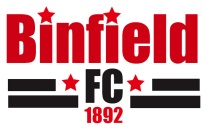 Code of Behaviour Covid-19 is a highly infectious and dangerous disease. A resumption of contact play is only achievable if those involved create and maintain a controlled environment that minimises the threat of infection. Risk in sport cannot be completely eradicated but with caution and care these risks can be reduced. All those returning to competitive grassroots football must adopt the following code of behaviour: • Be aware of your own personal health. If you show any of the Covid-19 symptoms you must stay at home, inform NHS Test and Trace and seek medical advice. • Be responsible. Read the guidance provided by The FA and by your club so that you are aware of the changes to the game and what is expected of you. This will include things like:Being changed ready to play on arrivalBeing prepared to wash your own kitBringing your own labelled water bottle Bringing your own hand sanitiserBeing aware of changes to meet-up times. • Practise good hygiene. Wash your hands regularly and before, during and after a game. • Where possible maintain social distancing. This won’t always be possible in a competitive match environment (for example when tackling an opponent) and that is acceptable. However, before, and after a game you should maintain social distancing. • Support NHS Test and Trace. You’re likely to be asked to provide your details so that in the event of a Covid-19 outbreak those potentially infected can be traced. This is to everyone’s benefit so please cooperate. • Do not spit. Spitting and the rinsing out of mouths is now a recognised risk to health and must not be done. Avoid shouting or raising your voice if face to face with other players. • After the game. Be aware that other users may be waiting to use the facilities. Changing rooms and showers are likely to be closed and any socialising must follow the current Government Guidance on social distancing.